HOBOTNICAPOTREBUJEŠ: 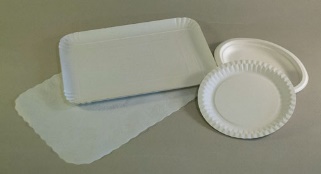 PAPIRNAT KROŽNIK (LAHKO TUDI KARTON)BARVE (LAHKO SO TO BARVICE, FLOMASTRI, TEMPERA BARVE …)VOLNO (LAHKO TUDI PAPIRNAT TRAK, VRVICO, BLAGO …)ŠKARJE LEPILOPOSTOPEK: 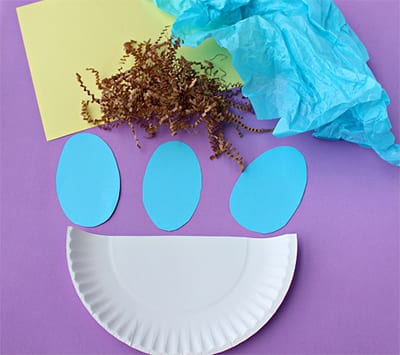 IZ PAPIRNATEGA KROŽNIKA IZREŽI POLKROG.IZREZANI POLKROG POBARVAJ (BARVICE, FLOMASTRI, TEMPERA IN VODENE BARVE …). NATO NARIŠI ALI PRILEPI PODROBNOSTI (OČI, USTA …). NA RAVNI DEL POLKROGA NAREDI LUKNJICE. NAREDIŠ JIH LAHKO Z LUKNJAČEM, S ŠKARJAMI … NATO SKOZI LUKNJICE NAPELJI VOLNO. NAMESTO VOLNE LAHKO UPORABIŠ TUDI PAPIRNATE TRAKOVE, VRVICO, BLAGO …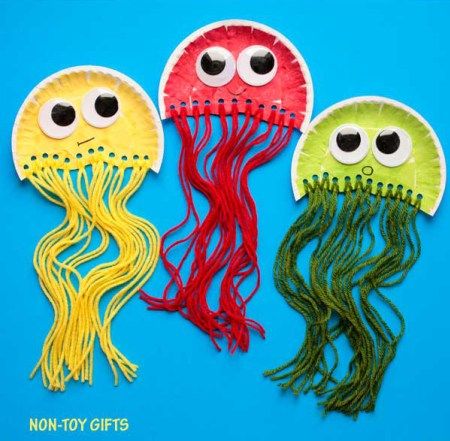 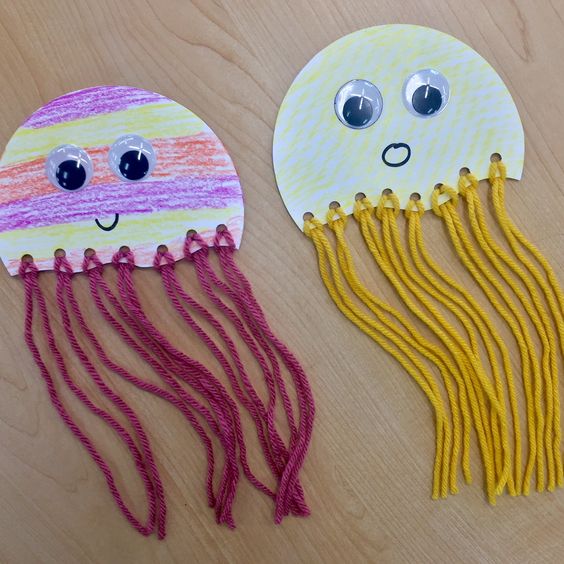 